МАРКА ZENITH ТОРЖЕСТВЕННО ОТМЕЧАЕТ 50-ЛЕТИЕ СИГАРЫ TRINIDADОтмечая юбилей одной из самых роскошных и желанных сигар в коллекции Habanos, марка Zenith представляет новую эксклюзивную трилогию Pilot Type 20 Chronograph Trinidad Edition, презентация которой состоится на 21-м фестивале Habanos на Кубе. Этот фестиваль является самым престижным событием, посвященным премиальным сигарам. Он пройдет с 18 по 22 февраля 2019 года в городе Гавана, который также отмечает свое 500-летие.Сигара Trinidad от Habano, празднующая свой 50-летний юбилей, производится на эксклюзивной фабрике El Laguito бренда Cohiba и славится своим богатым, насыщенным ароматом и средней крепостью. Воплощая все богатство этой культовой сигары, трио часов Pilot Type 20 Chronograph Trinidad Edition представлено в корпусах диаметром 45 мм из розового, желтого и белого золота. Эта новинка выпущена ограниченной серией в количестве 50 экземпляров и дополнена гравировкой на задней крышке с логотипом «Trinidad 50th Anniversary».Внутри часов «бьется» автоматический механизм хронографа с колонным колесом El Primero, потомок самого точного в мире серийного калибра хронографа, которому в 2019 году также исполнилось 50 лет. Он ответственен за работу центральных часовых и минутных стрелок, а также малых секундных стрелок и функций хронографа, измерения которого отображаются на украшенном знаковым орнаментом в виде листьев табака, а также логотипами Zenith и Trinidad циферблате с люминесцентными цифрами большого размера, гарантирующими легкую считываемость.  Это трио моделей для коллекционеров гармонично сочетается с ремешками из коричневой телячьей кожи оттенка Havana, украшенными орнаментом с логотипом Trinidad и оснащенными защитной каучуковой подкладкой с аналогичным логотипом на обратной стороне, а также классической застежкой из розового, желтого или белого золота 750-й пробы в цвет корпуса. Представленные в единственном экземпляре часы Pilot Type 20 Chronograph Trinidad Edition из платины будут выставлены на аукцион во время фестиваля Habanos вместе с эксклюзивной коробкой для сигар Trinidad, выпущенной специально в честь юбилея бренда.Два легендарных Дома, Zenith и Habanos, S.A., каждый их которых отличается уникальной аутентичностью, а также высочайшим качеством исполнения и материалов, разделяют общее мировоззрение в стремлении к безупречной точности, необычайной изысканности и высочайшему мастерству, позволяющим им создавать исключительные шедевры, которым отдают предпочтение самые взыскательные ценители. Сотрудничество между Habanos, S.A. и Zenith успешно началось с партнерства с брендом Cohiba, а теперь продолжается коллаборацией с брендом Trinidad. Первопроходцем стала швейцарская часовая мануфактура с 150-летней историей мастерства и творческого поиска, а вливается в традиции превосходства прославленная марка, которая производит самых знаменитые в мире сигары.ZENITH: будущее швейцарской часовой индустрииС 1865 года Zenith раздвигает границы совершенства, точности и инноваций, руководствуясь аутентичностью, смелостью и страстью. Вскоре после основания в городе Ле-Локле предприимчивым часовым мастером Жоржем Фавром-Жако марка Zenith приобрела известность благодаря точности хода своих хронометров, которые всего за полтора века существования принесли ей 2 333 победы на конкурсах, и это абсолютный рекорд.Начиная со знаменитого калибра 1969 года El Primero, обеспечивающего возможность замера коротких временных отрезков с точностью до 1/10 секунды, к разработкам мануфактуры относится уже более 600 разновидностей часовых механизмов. Специалисты марки Zenith беспрестанно открывают новые волнующие перспективы в искусстве измерения времени, среди которых точность до 1/100 секунды у калибра Defy El Primero 21 или совершенно новый уровень для механических моделей, который демонстрируют самые точные в мире часы XXI века Defy Lab.  Сочетая богатые традиции с новейшими разработками, динамичностью и передовым мышлением, марка Zenith создает будущее швейцарской часовой индустрии.PILOT TYPE 20 CHRONOGRAPH TRINIDAD EDITION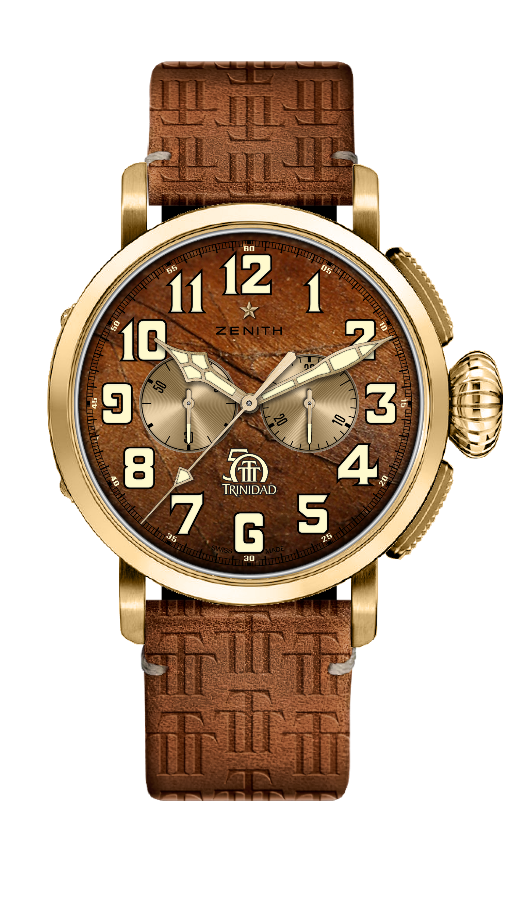 ОГРАНИЧЕННАЯ СЕРИЯ 50 ЭКЗЕМПЛЯРОВАртикул: 30.2430.4069/78.C811КЛЮЧЕВЫЕ МОМЕНТЫСпециальная модель из трилогии, выпущенной в честь 50-летнего юбилея сигар TrinidadАвтоматический хронограф El Primero с колонным колесомЦиферблат с орнаментом в виде табачного листаАрабские цифры, полностью выполненные из люминесцентного материала SuperLuminovaНа задней крышке выгравирован логотип «Trinidad 50th Anniversary»Версия из желтого золота: ограниченная серия, 50 экземпляровЧАСОВОЙ МЕХАНИЗМЧасовой механизм: El Primero 4069, автоматический подзаводКалибр: 13¼``` (диаметр: 30 мм)Толщина часового механизма: 6,6 ммКоличество деталей: 254Количество камней: 35Частота колебаний: 36 000 полуколебаний в час (5 Гц)Запас хода: мин. 50 часовОтделка: ротор автоподзавода с отделкой «Côtes de Genève»ФУНКЦИИЦентральные часовая и минутная стрелкиМалая секундная стрелка на отметке «9 часов»Хронограф:- Центральная стрелка хронографа- 30-минутный счетчик на отметке «3 часа»КОРПУС, ЦИФЕРБЛАТ И СТРЕЛКИМатериал: желтое золотоДиаметр: 45 ммДиаметр циферблата: 37,8 ммТолщина: 14,25 ммВодонепроницаемость: 10 атмЦиферблат: коричневый, оттенка Havana с орнаментом в виде табачного листаЧасовые отметки: арабские цифры с покрытием SuperLuminova SLN бежевого цветаСтрелки: фацетированные, с золотым напылением и люминесцентным покрытием SuperLuminova бежевого цветаЗадняя крышка: задняя крышка из желтого золота с выгравированным логотипом «Trinidad 50th Anniversary»РЕМЕШОК И ЗАСТЕЖКАКоричневая телячья кожа Havana с орнаментом в виде логотипа Trinidad.Защитная каучуковая подкладка с логотипом Trinidad на внутренней сторонеКлассическая застежка из желтого золотаPILOT TYPE 20 CHRONOGRAPH TRINIDAD EDITION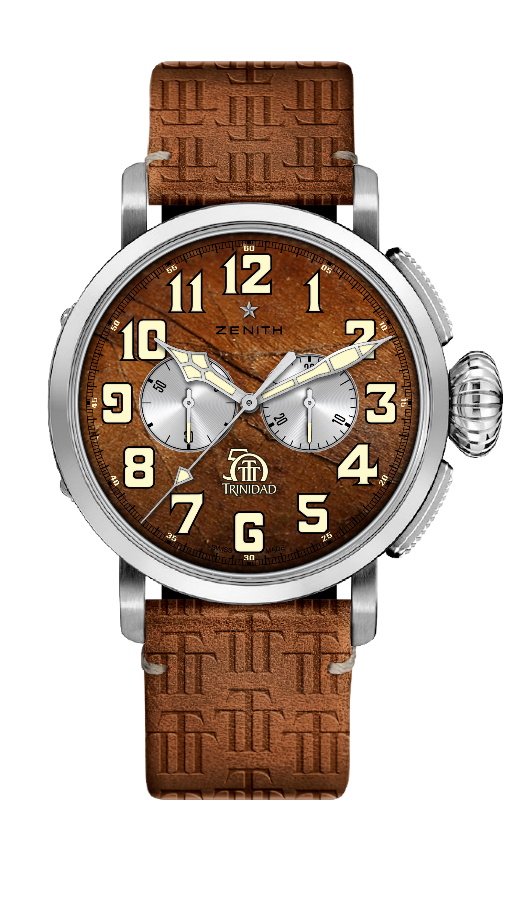 ОГРАНИЧЕННАЯ СЕРИЯ 50 ЭКЗЕМПЛЯРОВАртикул: 65.2430.4069/78.C811КЛЮЧЕВЫЕ МОМЕНТЫСпециальная модель из трилогии, выпущенной в честь 50-летнего юбилея сигар TrinidadАвтоматический хронограф El Primero с колонным колесомЦиферблат с орнаментом в виде табачного листаАрабские цифры, полностью выполненные из люминесцентного материала SuperLuminovaНа задней крышке выгравирован логотип «Trinidad 50th Anniversary»Версия из белого золота: ограниченная серия, 50 экземпляровЧАСОВОЙ МЕХАНИЗМЧасовой механизм: El Primero 4069, автоматический подзаводКалибр: 13¼``` (диаметр: 30 мм)Толщина часового механизма: 6,6 ммКоличество деталей: 254Количество камней: 35Частота колебаний: 36 000 полуколебаний в час (5 Гц)Запас хода: мин. 50 часовОтделка: ротор автоподзавода с отделкой «Côtes de Genève»ФУНКЦИИЦентральные часовая и минутная стрелкиМалая секундная стрелка на отметке «9 часов»Хронограф:- Центральная стрелка хронографа- 30-минутный счетчик на отметке «3 часа»КОРПУС, ЦИФЕРБЛАТ И СТРЕЛКИМатериал: белое золотоДиаметр: 45 ммДиаметр циферблата: 37,8 ммТолщина: 14,25 ммВодонепроницаемость: 10 атмЦиферблат: коричневый, оттенка Havana с орнаментом в виде табачного листаЧасовые отметки: арабские цифры с покрытием SuperLuminova SLN бежевого цветаСтрелки: фацетированные, с родиевым покрытием и люминесцентным покрытием SuperLuminova бежевого цветаЗадняя крышка: задняя крышка из белого золота с выгравированным логотипом «Trinidad 50th Anniversary»РЕМЕШОК И ЗАСТЕЖКАКоричневая телячья кожа Havana с орнаментом в виде логотипа Trinidad.Защитная каучуковая подкладка с логотипом Trinidad на внутренней сторонеКлассическая застежка из белого золотаPILOT TYPE 20 CHRONOGRAPH TRINIDAD EDITION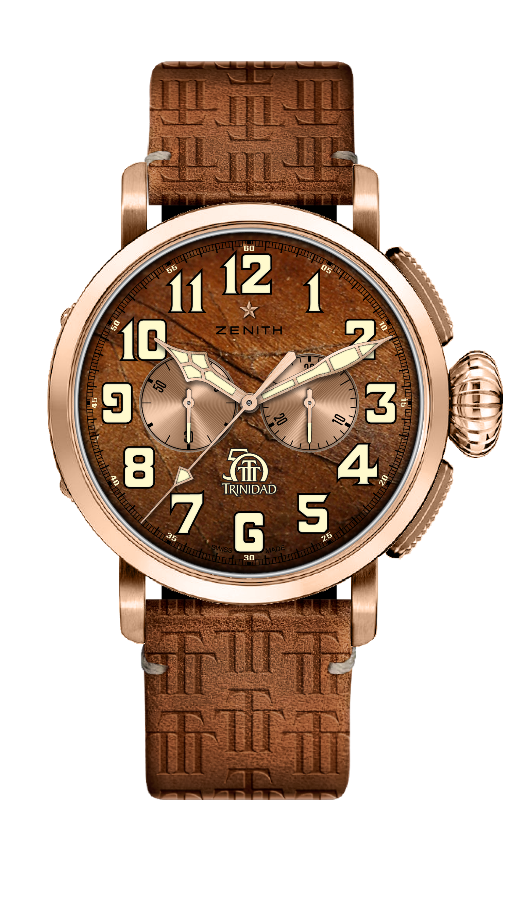 ОГРАНИЧЕННАЯ СЕРИЯ 50 ЭКЗЕМПЛЯРОВАртикул: 18.2430.4069/77.C811КЛЮЧЕВЫЕ МОМЕНТЫСпециальная модель из трилогии, выпущенной в честь 50-летнего юбилея сигар TrinidadАвтоматический хронограф El Primero с колонным колесомЦиферблат с орнаментом в виде табачного листаАрабские цифры, полностью выполненные из люминесцентного материала SuperLuminovaНа задней крышке выгравирован логотип «Trinidad 50th Anniversary»Версия из розового золота 750-й пробы: ограниченная серия, 50 экземпляровЧАСОВОЙ МЕХАНИЗМЧасовой механизм: El Primero 4069, автоматический подзаводКалибр: 13¼``` (диаметр: 30 мм)Толщина часового механизма: 6,6 ммКоличество деталей: 254Количество камней: 35Частота колебаний: 36 000 полуколебаний в час (5 Гц)Запас хода: мин. 50 часовОтделка: ротор автоподзавода с отделкой «Côtes de Genève»ФУНКЦИИЦентральные часовая и минутная стрелкиМалая секундная стрелка на отметке «9 часов»Хронограф:- Центральная стрелка хронографа- 30-минутный счетчик на отметке «3 часа»КОРПУС, ЦИФЕРБЛАТ И СТРЕЛКИМатериал: розовое золото 750-й пробыДиаметр: 45 ммДиаметр циферблата: 37,8 ммТолщина: 14,25 ммВодонепроницаемость: 10 атмЦиферблат: коричневый, оттенка Havana с орнаментом в виде табачного листаЧасовые отметки: арабские цифры с покрытием SuperLuminova SLN бежевого цветаСтрелки: фацетированные, с золотым напылением и люминесцентным покрытием SuperLuminova бежевого цветаЗадняя крышка: задняя крышка из розового золота 750-й пробы с выгравированным логотипом «Trinidad 50th Anniversary»РЕМЕШОК И ЗАСТЕЖКАКоричневая телячья кожа Havana с орнаментом в виде логотипа Trinidad.Защитная каучуковая подкладка с логотипом Trinidad на внутренней сторонеКлассическая застежка из розового золота 750-й пробы